-CÓDIGO: DTCU009       -DESTINO: LA HABANA – CAYO SANTA MARÍA - VARADERO     -TIPO DE PROGRAMA: SOLO LANDTOUR-AEROLINEA: N/A           -VIGENCIA: HASTA AGOTAR STOCK                                     -FECHAS DE VIAJE: 01 NOV AL 21 DIC 2018PUNTOS POR PASAJERO:   					          -ACTUALIZADO: 07 AGOSTO 2018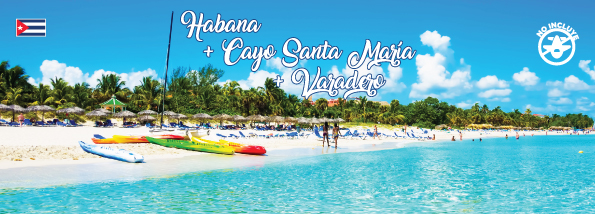 LA HABANA + CAYO SANTA MARÍA + VARADERO7 DÍAS / 6 NOCHES INCLUYE:Traslados aeropuerto – hotel – aeropuerto en servicio compartido.02 (DOS) noches de alojamiento en LA HABANA.Desayunos diarios.Excursión “Mi Habana”.Traslado La Habana – Cayo Santa María en servicio compartido.02 (DOS) noches de alojamiento en CAYO SANTA MARÍA.Servicio TODO INCLUIDO.Traslado Cayo Santa María – Varadero en servicio compartido.02 (DOS) noches de alojamiento en VARADERO.Servicio TODO INCLUIDO.Visa de turismo de Cuba.Seguro de Asistur Cuba.Asistencia personalizada.Impuestos hoteleros.NO INCLUYE:Boleto aéreo.Alimentación no mencionada.Otros servicios no especificados en el programa.Gastos de índole personal.PRECIOS REGULARES POR PERSONA POLÍTICAS DE CANCELACIÓN:Toda reserva anulada sufrirá PENALIDAD de acuerdo a las políticas de nuestros proveedores en destino.Reservas no garantizan precio estipulado en el programa, el cual solo se confirma una vez pagada su totalidad.Reservas que entran en NOSHOW no están sujetas a reembolso.POLÍTICAS DE PAGO:70% de abono para garantizar reservas.Se requiere PAGO TOTAL inmediato en caso que la solicitud de reserva sea próxima a la fecha de viaje.Vouchers de servicios se despacharán únicamente cuando la reservación se encuentre pagada en su totalidad.Valores en TC son para pagos corrientes, favor consultar diferido con y sin intereses.NOTAS IMPORTANTES:Comisión del 10% descontando USD15 y 2.4% IVA mayorista e impuestos.Las excursiones mencionadas son en Servicio compartido.Se requiere copia del pasaporte para la emisión de la visa de turismo.Tarifas sujetas a cambios sin previo aviso.Hoteles sujetos a disponibilidad.Tarifas no válidas para grupos.Bono USD10 por pasajero.HOTELESTPLDBLSGLCHDVEDADO ST. JOHNS 3* (HAV) / SOL CAYO SANTA MARÍA 4* / TUXPAN 3* (VRA)-665900276VALOR CON DESCUENTO PARA PAGOS EN EFECTIVO-625846259IBEROSTAR RIVIERA 4* (HAV) / SOL CAYO SANTA MARÍA 4* / IBEROSTAR TAINOS 4* (VRA)8568901249202VALOR CON DESCUENTO PARA PAGOS EN EFECTIVO8058361174190HOTEL SANTA ISABEL 5* (HAV) / MELIA LAS DUNAS 5* (CAYO) / MELIA MARINA 5* (VRA)96810091446605VALOR CON DESCUENTO PARA PAGOS EN EFECTIVO9109491359569